Client: CHANCE / [PIAS]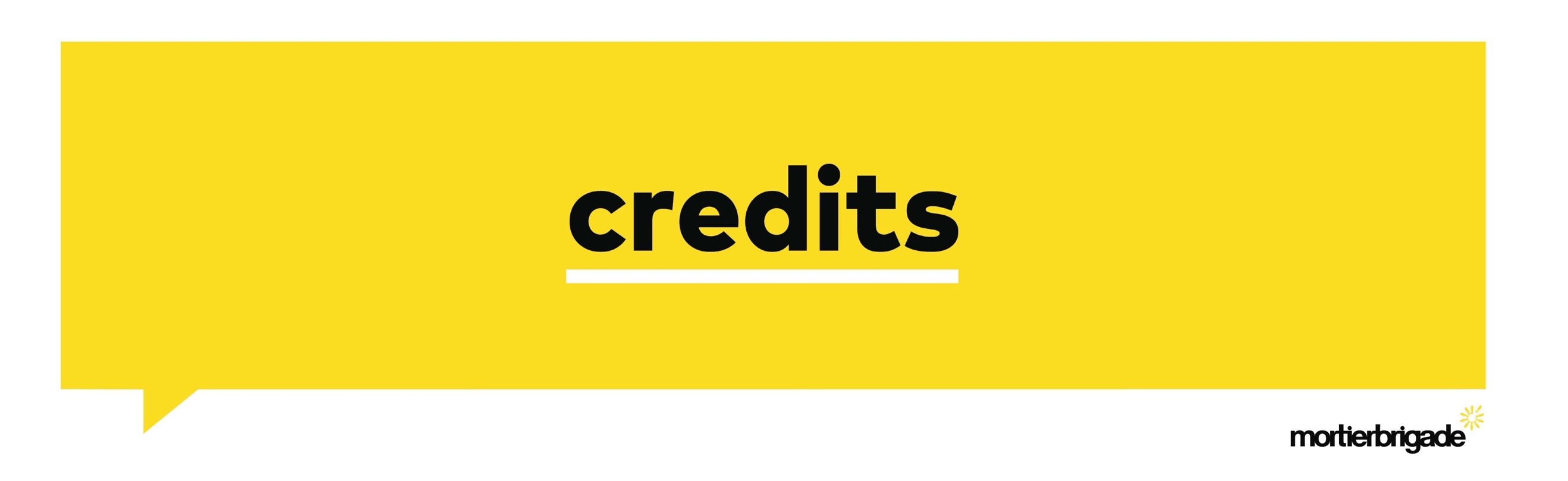 Client contacts: Antoine GeluckAgency: mortierbrigadeCreative Directors: Jens Mortier, Joost Berends, Philippe De CeusterCreatives: Nicolas Mouquet & Geoffrey MasseProducer: Tuyen PhamPR Manager: Anne-Cécile CollignonSocial: Jonas Van BaelDirector/DOP: Maxime DesmetEditors: Adrien Derez & Preben VerledensSoundstudio: Raygun